(Информация для родителей)

В переводе с латинского языка "активный" значит деятельный, действенный, а греческое слово "гипер" указывает на превышение нормы. Гиперактивность у детей проявляется несвойственными для нормального, соответствующего возрасту, развитию ребенка невнимательностью, отвлекаемостью, импульсивностью.

По данным психолого-педагогической литературы, в описании таких детей употребляются термины: синдром дефицита внимания с гиперактивностью (СДВГ) , в популярной литературе и в быту: "подвижные”, "импульсивные”, "шустрики”, "энерджайзер”, "вечный двигатель”, "живчик”, "вулканчик”. 

По данным специалистов, чуть ли не половина детей страдает так называемой гиперактивностью. Не только в нашей стране, но и во всем мире количество таких детей неуклонно возрастает. Если ребенок гиперактивен, то трудности испытывают не только он сам, но и его окружение: родители, одноклассники, учителя... такому ребенку необходима своевременная помощь, иначе в дальнейшем может сформироваться асоциальная или даже психопатическая личность: известно, что среди малолетних правонарушителей значительный процент составляют гиперактивные дети.

Наиболее ярко гиперактивность проявляется у детей в старшем дошкольном и младшем школьном возрасте. В этот период осуществляется переход к ведущей – учебной – деятельности и в связи с этим увеличиваются интеллектуальные нагрузки: от детей требуются умения концентрировать внимание на более длительном отрезке времени, доводить начатое дело до конца, добиваться определенного результата. Именно в условиях длительной и систематической деятельности гиперактивность заявляет о себе очень убедительно. Родители вдруг обнаруживают многочисленные негативные последствия неусидчивости, неорганизованности, чрезмерной подвижности своего ребенка и, обеспокоенные этим, ищут контактов с психологом.

Психологи выделяют следующие признаки, которые являются диагностическими симптомами гиперактивных детей.

1. Беспокойные движения в кистях и стопах. Сидя на стуле, корчится, извивается.

2. Не может спокойно сидеть на месте, когда этого от него требуют.

3. Легко отвлекается на посторонние стимулы.

4. С трудом дожидается своей очереди во время игр и в различных ситуациях в коллективе (на занятиях, во время экскурсий и праздников).

5. На вопросы часто отвечает, не задумываясь, не выслушав их до конца.

6. При выполнении предложенных заданий испытывает сложности (не связанные с негативным поведением или недостаточностью понимания).

7. С трудом сохраняет внимание при выполнении заданий или во время игр.

8. Часто переходит от одного незавершенного действия к другому.

9. Не может играть тихо, спокойно.

10. Болтливый.

11. Часто мешает другим, пристает к окружающим (например, вмешивается в игры других детей).

12. Часто складывается впечатление, что ребенок не слушает обращенную к нему речь.

13. Часто теряет вещи, необходимые в детском саду, школе, дома, на улице.

14. Иногда совершает опасные действия, не задумываясь о последствиях, но приключений или острых ощущений специально не ищет (например, выбегает на улицу, не оглядываясь по сторонам).

По данным психологов, гиперактивность среди детей от 7 до 11 лет в среднем составляет 16,5%. Среди мальчиков — 22%, среди девочек — около 10%. 

Какие же рекомендации дают психологи родителям гиперактивного ребенка и тем самым помогают им в процессе его воспитания?

В своих  отношениях  с ребенком придерживайтесь "позитивной модели". Хвалите его, когда он этого заслужил, подчеркивайте успехи. Это укрепляет уверенность ребенка в собственных силах, повышает его самоценность.

Избегайте повторения слов "нет" и "нельзя"

Разговаривайте с ребенком всегда сдержанно, спокойно, мягко.

Давайте ребенку только одно задание на определенный отрезок времени, чтоб он мог его завершить.

Для подкрепления устных инструкций используйте зрительную стимуляцию.

Поощряйте ребенка за все виды деятельности, требующие концентрации внимания (например, работа с кубиками, раскрашивание, чтение).

Поддерживайте дома четкий распорядок дня. Время приема пищи, выполнения домашних заданий и сна ежедневно должно соответствовать установленному режиму.

Избегайте по возможности скопления людей. Пребывание в крупных магазинах, на рынках, в ресторанах и т.д. оказывает на такого ребенка чрезмерно стимулирующее, возбуждающее воздействие.

Во время игр ограничивайте ребенка одним партнером. Избегайте беспокойных, шумных приятелей.

Оберегайте ребенка от утомления, поскольку оно приводит к снижению самоконтроля и нарастанию гиперактивности.

Предоставьте ребенку возможность расходовать избыточную энергию. Полезны ежедневная физическая активность на свежем воздухе, длительные  прогулки, бег, спортивные занятия, игры.

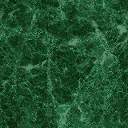 